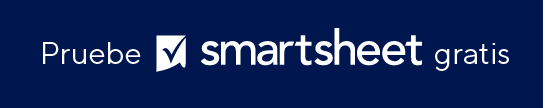 HOJA DE TRABAJO DE ANÁLISIS DE TAREAS LABORALESESCALASIMPORTANCIAFRECUENCIA0NO REALIZADONO REALIZADO1NO IMPORTANTECADA POCOS MESES A UNA VEZ POR AÑO2ALGO IMPORTANTECADA POCAS SEMANAS A UNA VEZ POR MES3IMPORTANTECADA POCOS DÍAS A UNA VEZ POR SEMANA4MUY IMPORTANTECADA POCAS HORAS A UNA VEZ POR DÍA5EXTREMADAMENTE IMPORTANTEUNA VEZ POR HORA A MUCHAS VECES POR HORADESCRIPCIÓN DE LA TAREAIMPORTANCIAFRECUENCIARENUNCIATodos los artículos, las plantillas o la información que proporcione Smartsheet en el sitio web son solo de referencia. Mientras nos esforzamos por mantener la información actualizada y correcta, no hacemos declaraciones ni garantías de ningún tipo, explícitas o implícitas, sobre la integridad, precisión, confiabilidad, idoneidad o disponibilidad con respecto al sitio web o la información, los artículos, las plantillas o los gráficos relacionados que figuran en el sitio web. Por lo tanto, cualquier confianza que usted deposite en dicha información es estrictamente bajo su propio riesgo.